Студия «Эврика»Риторика1 год обучения26.05.20Тема: «Летняя пора – нам не зря дана»Нарисовать рисунок «Вот оно, какое наше лето»Написать 1-3 предложения «Почему я люблю лето».Прочитайте простые правила, чтобы лето было хорошим.Правила безопасного поведения на летних каникулах:1. Необходимо быть осторожным, внимательным на улице, при переходе дороги; соблюдать правила дорожного движения;2. Соблюдать правила техники безопасности при прогулках в лесу, на реке:Запрещается разжигать костры на территории села и территории лесного массива;Купаться только в отведённых специально для этого местах и в теплое время.Не употреблять в пищу незнакомы грибы и ягоды.3. Необходимо заботиться о своем здоровье; соблюдать временные рамки при загаре, купании.4. Находясь на улице, надеть головной убор во избежание солнечного удара. При повышенном температурном режиме стараться находиться в помещении или в тени, чтобы не получить тепловой удар.5. Быть осторожным при контакте с электрическими приборами, соблюдать технику безопасности при включении и выключении телевизора, электрического утюга, чайника и т.д.6. Соблюдать временной режим при просмотре телевизора и работе на компьютере.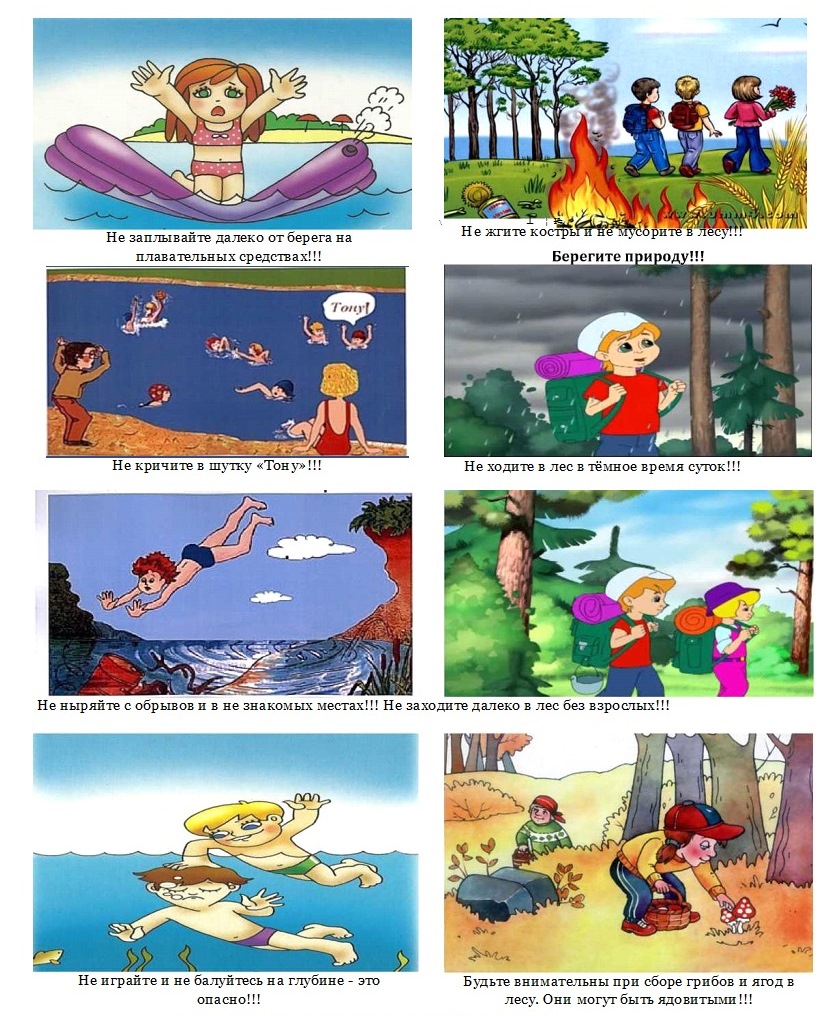 